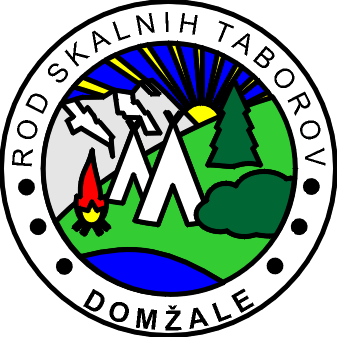 TABORJENJEGOZDOVNIKOV IN GOZDOVNICSeznam opreme in zadnje informacijeStavča vas pri Žužemberku, 12. – 22. julij 2023Letošnji poletni tabor se že hitro bliža. Da bo vse potekalo tako kot mora, smo pripravili časovni okvir taborjenja, seznam opreme ter druge koristne informacije.Informacije: 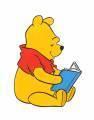 Odhod na tabor je 12. julija 2023 ob 7.30 s parkirišča pri domžalski tržnici (bivši Vele). Na tabor se odpravimo z vlakom, sledi tridnevni bivak do tabornega prostora, zato naj bo v VEČJEM POHODNIŠKEM NAHRBTNIKU vse potrebno za bivak (spalka, armafleks, obleke, kopalke, menažka itd.), ostalo prtljago (npr. kovček ali boršo) mi pripeljemo do tabora.Po otroke starši pridete 22. 7. med 11. in 12. uro na taborni prostor v Stavči vasi pri Žužemberku.Obiski na taborjenju NISO dovoljeni! Taborečim boste straši in drugi sorodniki lahko pisali na naslov: Tabor RST Domžale, Stavča vas, 8361 Dvor.Vodstvo taborjenja vam bo pred taborjenjem z veseljem odgovorilo na vsa vprašanja, med taborjenjem pa boste v nujnih primerih lahko poklicali taborovodjo Gašperja (tel.: 031 621 912) ali starešino tabora Jako (tel. 070 725 776).Seznam opreme:1.Nujna opremaoblačila:taborniška rutka in krojperilo (spodnje hlače, nogavice)-vsaj 10 parovkopalke (najmanj 2)kratke hlače (4)kratke majice (vsaj 10) topel pulover ali jopica (2)spodnji del trenirke (2)daljše hlače za v zbor, s pasom in VSAJ čez kolena (trenirka NE šteje!)toplo oblačilo za spanje (pižama ali trenirka)pelerina ali anorak			pribor za osebno higieno: 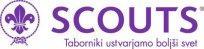 brisače (1) kopalne brisače (1)		zobna ščetkazobna pastakrema za sončenje 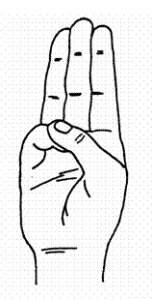 autan in pršilo proti klopom*gel za tuširanje in šampon za lase priskrbimo mi (tak ki ne škoduje naravi)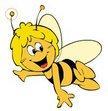 obutev:supergesandali ali natikači (''tevice'')gojzarjiizkaznice:zdravstvenaosebna (zaželjeno)ostalo:					Dovolj velik nahrbtnik za izlete in bivak (v katerega se lahko spravi spalka in ostale nujne stvari za preživetje noči v naravi)	spalna vrečataborniški nožčutara			rjuha				baterijska svetilka z rezervnimi baterijamimenažka z jedilnim priborom + skodelica (za čaj/kakav)navadna sveča (lahko čajna svečka)pokrivaloarmafleks (ležalna podloga)kuhinjska krpa3. Nezaželena opremaKer taborniki živimo v naravi in z naravo, bomo mobilne telefone, tablice, zvočnike, igralne konzole in vso ostalo tehnologijo pustili doma! 